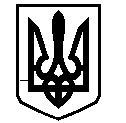 У К Р А Ї Н АЗАПОРІЗЬКА  ОБЛАСНА  РАДАПОСТІЙНА КОМІСІЯобласної ради з питань екології, охорони надр та раціонального природокористуванняП Р О Т О К О Л   № 10виїзного засідання постійної комісії з питань екології, охорони надр та раціонального природокористування спільно з представниками ВП «Екокрай»Членів комісії –  7 чоловікПрисутні члени ВП «Екокрай»:  Азарова Г.В., Кір’янов Р.Г., Костенко О.А., Манідіна Є.А.. Ярмохіна Т.М.Запрошені:Карпій С.Є. - в.о. директора Департаменту захисту довкілля Запорізької обласної державної адміністраціїНарсєєва Г.В. - заступник начальника управління з питань екологічної безпеки Запорізької міської ради Севальнєва Н.О. - голова постійної комісії з питань екології Запорізької міської радиШумейко П.А. - член постійної комісії з питань екології Запорізької міської ради)Матвєєв Ігор - директор з охорони праці та навколишнього середовища ТОВ “Запорізький титано-магнієвий комбінат”ТВ-5.Головуючий: Чумаченко Ігор Миколайович    Порядок денний:Про програму підприємства з покращення екологічного стану на виробництві ТОВ “Запорізький титано-магнієвий комбінат”.Хід засідання: СЛУХАЛИ: Про програму підприємства з покращення екологічного стану на виробництві ТОВ “Запорізький титано-магнієвий комбінат”.       Доповідач:  Ігор Матвєєв – директор з охорони праці та навколишнього середовища ТОВ “Запорізький титано-магнієвий комбінат”, який розповів про історію підприємства та шляхи модернізації об'єктів ТОВ “Запорізький титано-магнієвий комбінат», основні джерела викидів та газоочистки. Для очищення стоків на підприємстві побудували центральні очисні споруди. Їх ефективність складає 99%. Очисні споруди обладнані двоступеневим очищенням. Перший ступінь це фільтр циклон, який уловлює велику кількість пилу. Друга, це рукавні фільтри, які вловлюють дрібнодисперсний пил. Після цього вона повністю повертається у виробництво.   Виступили: Чумаченко І.М., Карпій С.Є., Костенко О.А., Кір’янов Р.Г., Нарсєєва Г.В. Комісія впевнилася в тому, що підприємство дотримується вимог екологічного законодавство, вкладає значні кошти в обладнання і мінімізує вплив виробництва на екологію регіону. Також, узгодили підготовку спільного звернення до Кабінету Міністрів України, Президента України щодо розгляду питання можливості пільгового кредитування великих підприємств, зниження тарифів тощо, адже ці підприємства не тільки сплачують податки, а й роблять за рахунок власних коштів великі кроки з екологічної модернізації. ВИРІШИЛИ: Отриману інформацію взяти до відома.    ГОЛОСУВАЛИ:    «за»  -  одноголосно.21 липня 2021 рокуТОВ «Запорізький титано-магнієвий комбінат»8.30Присутні:Чумаченко І.М., Матвієнко В.В., Кравчун О.С., Путря С.В., Желєва Л.Б., Пастушенко М.М., Білий О.Г. Голова комісії                  Ігор ЧУМАЧЕНКОСекретар комісії                   Олександр БІЛИЙ